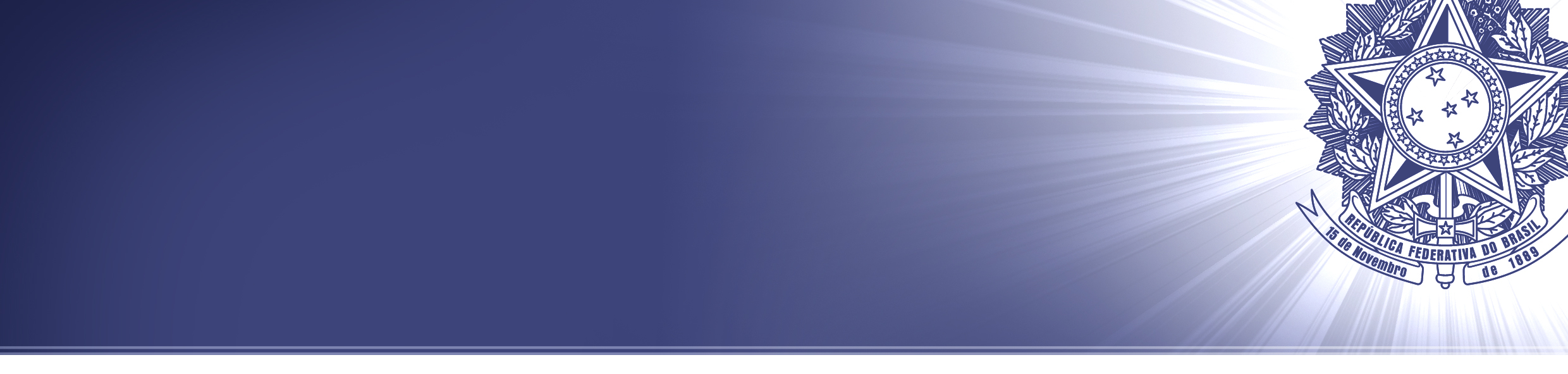 Secretaria Federal de Controle InternoCertificado: ${numOs}Unidade(s) Auditada(s): ${descUnidadeExaminada}Ministério Supervisor: ${descOrgao}Município (UF): ${municipioOs} (${ufOs})Exercício: ${exercicioOs}Foram examinados os atos de gestão praticados no período de ${periodoExameIniOs} a ${periodoExameFimOs} pelos responsáveis das áreas auditadas, especialmente aqueles listados no artigo 10 da Instrução Normativa TCU nº 63/2010.As avaliações realizadas por meio da Auditoria Anual de Contas (AAC) tiveram por objetivos avaliar a eficácia, a eficiência, a economicidade e a conformidade legal da aplicação dos recursos públicos e os principais resultados alcançados pela unidade na gestão das atividades e dos programas de governo (ou equivalentes). O escopo da auditoria está evidenciado no(s) Relatório(s) de Auditoria Anual de Contas.<< Proposta de certificação Regular >>Considerando as evidencias constantes do Relatório de Auditoria a opinião da UAIG é a certificação pela regularidade, tendo em vista não terem sido registrados achados de auditoria com impactos relevantes que comprometam os objetivos da Unidade. Nas avaliações realizados ressaltam-se achados de auditoria relevantes, que não comprometem a gestão avaliada.- Descrição sumária dos achados de auditoriaPara esses achados de auditoria, conforme consta no Relatório, foram recomendadas medidas saneadoras.Complemento a manifestação acerca dos atos de gestão com as seguintes observações.<<Tratar dos resultados mais relevantes da gestão avaliada, especialmente quanto à eficácia, a eficiência e a economicidade da gestão dos programas ou operações.>><<Mencionar a implementação, ao longo do exercício, de práticas administrativas que tenham resultado em impactos positivos sobre as operações da UPC.>><<Proposta de certificação Regular com ressalvas ou Irregular>>Considerando as evidencias constantes do Relatório de Auditoria a opinião da UAIG é a certificação pela Regularidade com Ressalva ou Irregular, tendo em vista terem sido registrados os seguintes achados de auditoria com impactos relevantes que comprometem os objetivos da Unidade:##listaConstatacaoCertificado##Complemento a manifestação acerca dos atos de gestão com as seguintes observações.<<Tratar dos resultados mais relevantes da gestão avaliada, especialmente quanto à eficácia, a eficiência e a economicidade da gestão dos programas ou operações.>><<Mencionar a implementação, ao longo do exercício, de práticas administrativas que tenham resultado em impactos positivos sobre as operações da UPC.>><<Comentar de forma sintética sobre os principais achados de auditoria que resultaram na certificação emitida e/ou que impactaram a execução dos programas e/ou operações da unidade auditada, assim como as medidas já adotadas pelos gestores para corrigir as falhas e irregularidades encontradas.>> <<Opinar sobre as possíveis causas estruturantes dos achados de auditoria identificados pela equipe, discorrendo sobre as principais recomendações formuladas.>><<Elaborar um resumo das recomendações do Plano de Providências Permanente não atendidas no prazo devido ou não acatadas pela UPC, que, não sendo implementadas, mantêm ou agravam uma situação negativa na gestão de forma direta e relevante. Além disso, citar prováveis consequências do não atendimento às recomendações.>><<Discorrer sobre a qualidade e suficiência dos controles internos administrativos da unidade auditada, analisando o seu grau de exposição aos diversos tipos de riscos.>>Brasília/DF, ${dataHojeMesPorExtenso}.
NOME DO DIRIGENTE
Diretor de Auditoria da Área (...)